STERLING HIGH SCHOOL DISTRICT501 S. WARWICK ROAD, SOMERDALE, NEW JERSEY 08083-2175PHONE (856) 784-1287		 FAX (856) 784-7823Matthew Sheehan
Superintendent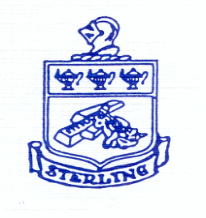 Operations Committee 10-12-23StartEndAttendees: Bill HIltner, Vicki Burckley, Brian Healey, Jim McCullough, Jarod Claybourn, and Matt SheehanBudget UpdateGrant Closeouts IDEA, ARP IDEA, ESSER II, ESEAFeasibility StudyGrant cover full amount ($50k budgeted)Reimbursement (monitor cash flow)Homeless StudentsNew - 4 Here3 retained (Transportation costs to us)1 Tuition (Billed to Oaklyn - $17k)OOD StudentsNew - 1 State Responsible (Transportation)Awaiting Contract Transportation IncreaseHomeless and OOD (Approximately $60k)Speech Evaluations - IncreasePlan to coverUse of Facility United Percussion - Estimated Revenue $22k+2022-2023 Project UpdatePhase II Unit VentsFinal Punch List - conducted after hours$10,000 Change Order2023-2024 Planned ProjectsProj 1 - Phase III Unit VentsRod Grant Application - Pre-Approved (min 40% of project)RVE & Garrison Architect Proj 2 - Campus Walking PathSubstantially completePunch List Active Proj 3 - PA System UpgradesCompleteProj 4 - MC Floor ReplacementsCompleteProj 5 - BOE Elevator InstallPrep Work CompleteProj 6 - Stadium Bleacher FenceComplete Proj 7 - Parking Lot Seal/Striping Complete Security Camera/Server UpgradesCompleteNew Gym A/V Upgrades CompleteMC FurnitureCompleteUnplannedClogged Plumbing (Science Wing) - $2,400Acid Drain (Science Wing)Completed 10/9104 - Panic Bar replacement - $5,300+Back Order Turf Maintenance Contract - $10,880Gmax Test (Due Annually)Surface Cleanser (Annual)Deep Maintenance  (2x/yr)Seeking Approval 11/162024-2025 BudgetBudget Calendar Shared Responsibility 0% Past 2 Years - % Share changes Negotiations - 3% = $237,267.90 (SEA Only)Tax Increase - 2% = $140,489.26Facilities RequestActive Shooter - moved to 11/9 or 11/10 (Science Wing Plumbing)Fire Prevention Night - 10/18Youth SportsField Hockey Clinic (K-12) - 10/18 & Add'l nights SAO Basketball (K-8) - 11/1 --> Knights Junior Wrestling - 11/1 --> Open EndBOE Updates